                         STAGE JUDO PISCINE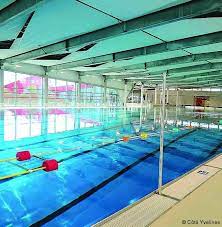 		               2013 – 2012 -2011– 2010                                                      Lieu :  Piscine du Cap – Dojo Richard Sitbon                   Dates :  Lundi 12 – Vendredi 16 Juillet             Horaires :  9h30 – 16h30 Le Cos Judo en partenariat avec le CAP et le département des Yvelines vous propose un stage innovant de judo – multi-activités et apprentissage ou perfectionnement de la natation (travail par groupe de niveau)Fonctionnement : 20 places par stage5 matinées judo et multi-activités5 cours de natation encadrés par des maitres-nageurs (après-midi)Le midi : repas froid apporté par les stagiairesPour ceux qui n’ont pas de place au stage ou qui ne souhaite pas le faire, possibilité d’emmener son enfant les matins de 9h30 à 12h GRATUITEMENT. Tarif journée complète : 75€    Stage 1 : 12 – 16 juillet Stage 2 : 19 – 23 juillet Stage 3 (A l’étude ne faire aucun versement) : 26 au 30 juilletAttention les 20 premiers dossiers complets seront retenus(Aucune inscription sms – mail – whatsapp)COUPON REPONSE A RETOURNERAUX PROFESSEURSSTAGES JUDO PISCINE2013 – 2012 – 2011 - 2010INSCRIPTIONMonsieur et Madame ........................................................................ souhaitent que leur enfant ……………………………………………………………………. Participe au stage de judo – Initiation piscine.Je joins le règlement 75€ pour l’inscription de mon enfant au stage 1 et 2. Chèque à l’ordre du COS JUDO ou espèces. Pas de règlement pour le stage 3 qui est à l’étude.Stage 1 : 12 – 16 juillet               20 Places   Je m’inscris pour le stage complet :  				Oui - NonJe viendrais Gratuitement les matins   			Oui - NonStage 2 : 19 au 23 juillet               20 PlacesJe m’inscris pour le stage complet :  				Oui - NonJe viendrais Gratuitement les matins  				 Oui - NonStage 3 : 26 au 30 juillet    Ne pas faire le règlementJe m’inscris pour le stage complet : 				 Oui - NonJe viendrais Gratuitement l’après-midi  			 Oui - NonMontant Total Inscription(s) = 